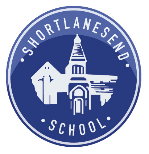 Class/Year Group:    4    Years 4 & 5                                                                                          Week Beginning:    19.10.2020Class/Year Group:    4    Years 4 & 5                                                                                          Week Beginning:    19.10.2020Reading Spelling Monday- WT -    EXP-         GD-  ERIC, whole class read  Monday- spelling test Look, cover, say, write, check YR 4- Autumn WK 7YR 5- Autumn WK 7Tuesday- L.O. I am learning to draw on inferences to consider characters actions and motivations.WT- EXP- GD- ERIC, whole class readTuesday- RWI Look, cover, say, write, check YR 4- Autumn WK 7YR 5- Autumn WK 7Wednesday- WT- EXP- GD- ERIC, whole class readWednesday – RWI Look, cover, say, write, check YR 4- Autumn WK 7YR 5- Autumn WK 7Thursday- L.O. I am learning to retrieve and record information from non-fiction text during a guided read. L.O. I am learning to describe and understand key aspects of earthquakes.WT- EXP- GD- differentiated sheet ERIC, whole class readThursday- RWI Look, cover, say, write, check YR 4- Autumn WK 7YR 5- Autumn WK 7Friday-  WT- EXP- GD-ERIC, whole class readFriday- RWI Look, cover, say, write, check YR 4- Autumn WK 7YR 5- Autumn WK 7WritingFocus:  poemsMaths – place valueIntervention- roman numerals/ place value Chn:Monday –spelling test L.O. I am learning to write a poem (CW).L.O. I am learning to identify different forms of poetry and explore the use adjectives by checking meaning in dictionaries. MondayQuick 5 – White rose start of block assessment (Addition & Subtraction)WT- EXP- Tuesday-  SPaG AM challange – inverted commas Nelson HWWT- EXP- GD-TuesdayQuick 5L.O. I am learning to add and subtract 1s, 10s, 100s and 1,000s.WT- add 1s, 10s, 100sEXP- GD-reasoning Wednesday- L.O. I am learning to use spoken language to develop understanding of the effect of similes.WT- EXP- GD- Wednesday Quick 5L.O. I am learning to add two 3-digit numbers (without crossing) WT- add two 2-digit EXP- GD- reasoningYR5- METhursday- Nelson HW WT- EXP- GD-ThursdayQuick 5L.O. I am learning to add two 4-digit numbers without exchange.WT-  EXP- GD- reasoningYR5- MEFriday- Craft day/ STEAMFriday- Craft day/ STEAMFoundation subjectsHistory/Geography: L.O. I am learning to consider what it may have been like to live near the White Island (New Zealand). Art: Doodle Thursday/ drawing of volcano planDT: L.O. I am learning to plan a volcano model (ICT) CHN to collect plastic bottlesMusic:  PE: Go Active Tag RugbyRE: What do Hindus believe God is like?STEM Learning Opportunities: N/AScience: L.O. I am learning to explore the differences and similarities between freezing and melting materialsSTEM: Extreme Weather PSHESCARF – valuing difference. Friends and family/ including everyoneAdditional learning resources parents may wish to engage with